Enstriksyon pou pasyan k ap patisipe pa videyo sou tablèt oswa sou telefòn entelijanEnstriksyon pou Telechaje Aplikasyon Google Meet la (pou moun k ap patisipe nan vizit an gwoup sou tablèt oswa sou telefòn entelijan)Enstriksyon pou Telechaje Aplikasyon Google Meet la (pou moun k ap patisipe nan vizit an gwoup sou tablèt oswa sou telefòn entelijan)Atansyon: Pou sèvi ak Google Meet, ou dwe gen yon Kont Google. Ou kapab sèvi ak yon kont Google/Gmail ou genyen deja oswa ou kapab kreye youn. W ap gen pou wete non fanmi w nan paramèt kont ou an anvan w antre nan rankont la. Gade Enstriksyon pou pasyan k ap patisipe avèk kont gmailLè w fin wete non fanmi w nan paramèt yo:Telechaje aplikasyon Google Meet laChèche “google meet” nan magazen aplikasyon an (Apple store oswa Google play store)
Klike sou “download” oswa sou “install”
Konekte sou aplikasyon an avèk imèl Google ou a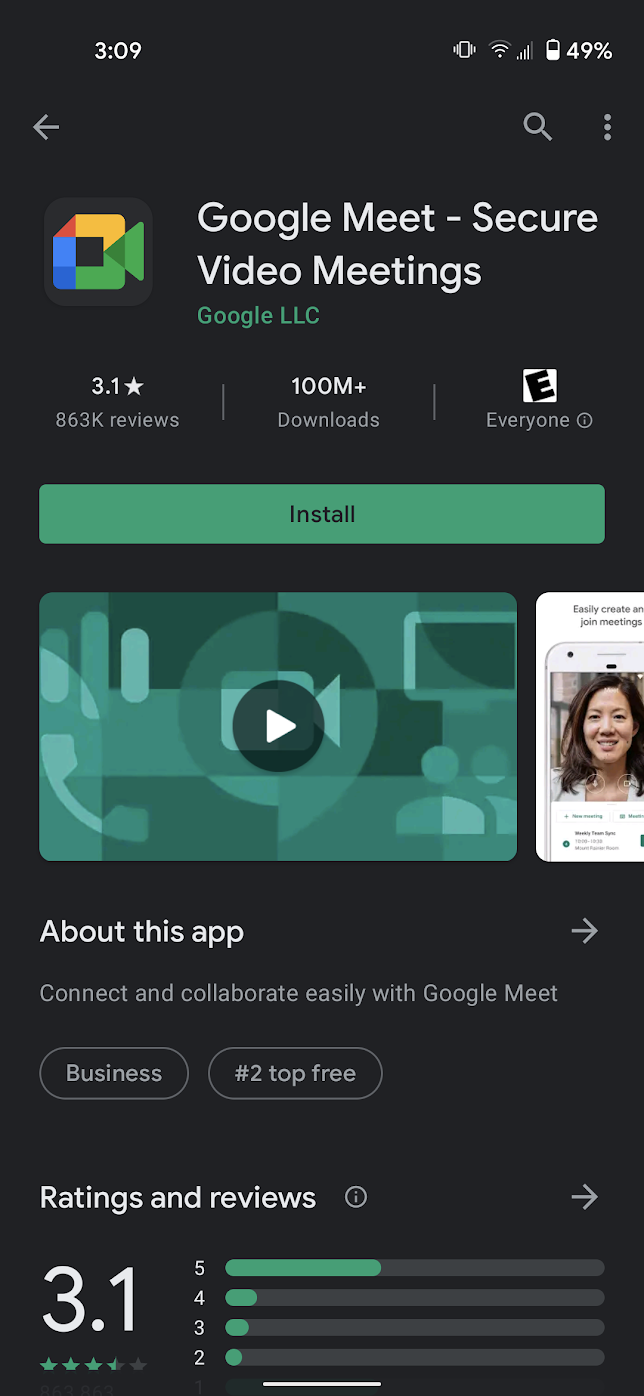 